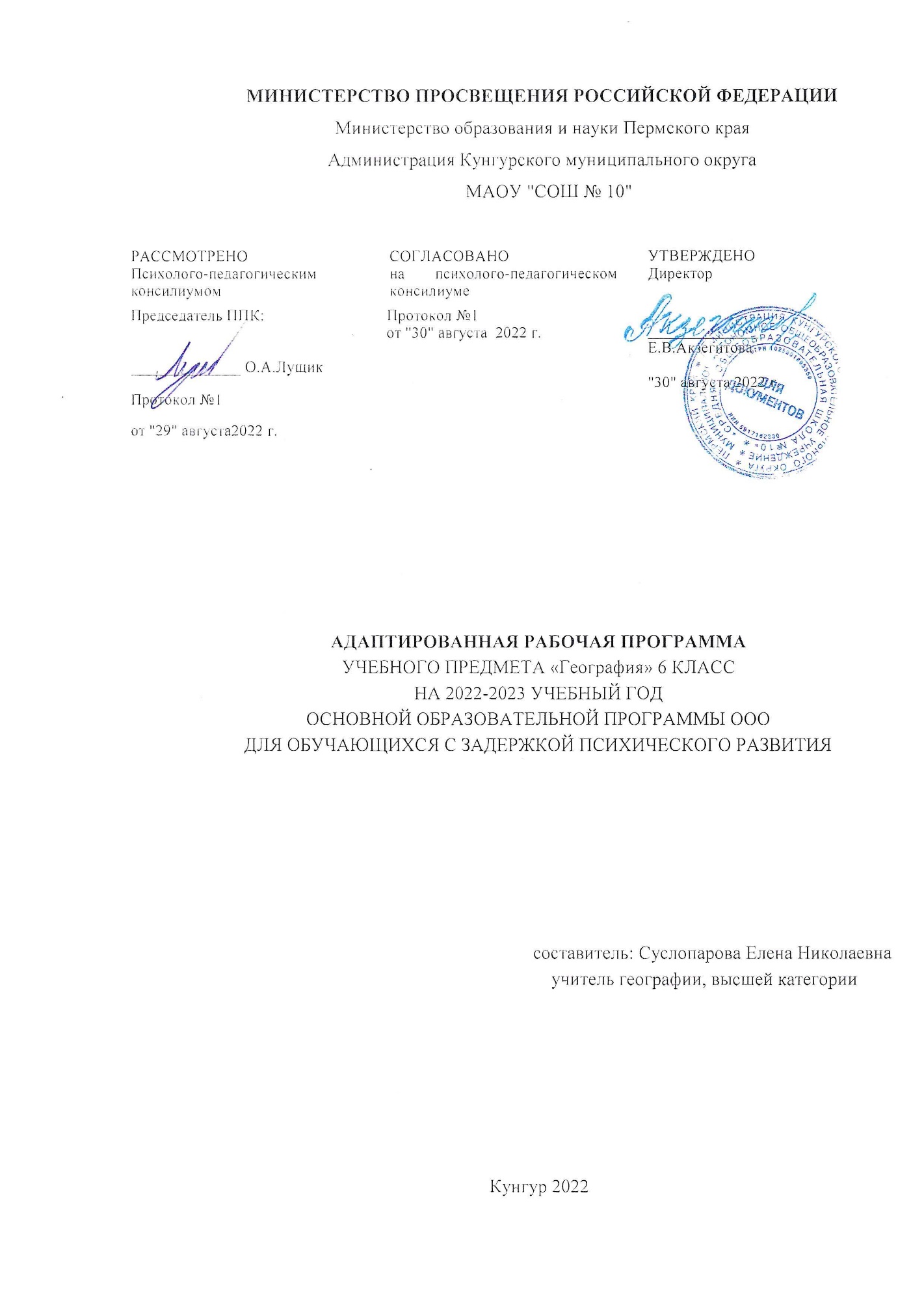 ПОЯСНИТЕЛЬНАЯ ЗАПИСКАПримерная рабочая программа по географии для обучающихся с задержкой психического развития (далее – ЗПР) на уровне основного общего образования подготовлена на основе Федерального государственного образовательного стандарта основного общего образования (Приказ Минпросвещения России от 31.05.2021 г. № 287, зарегистрирован Министерством юстиции Российской Федерации 05.07.2021 г., рег. номер 64101) (далее – ФГОС ООО), Примерной адаптированной основной образовательной программы основного общего образования обучающихся с задержкой психического развития (одобренной решением ФУМО по общему образованию (протокол от 18 марта 2022 г. № 1/22)) (далее – ПАООП ООО ЗПР) (далее – ПАООП ООО ЗПР), Примерной рабочей программы основного общего образования «География», Примерной программы воспитания, с учетом распределенных по классам проверяемых требований к результатам освоения Адаптированной основной образовательной программы основного общего образования обучающихся с задержкой психического развития.Учебный   предмет   «География»   входит   в   предметную   область«Общественно-научные предметы». Изучение предмета «География» обеспечивает формирование картографической грамотности, навыков применения географических знаний в жизни для объяснения, оценки и прогнозирования разнообразных природных, социально-экономических и экологических процессов и явлений, адаптации к условиям окружающей среды и обеспечения безопасности жизнедеятельности; формирует у обучающихся научное мировоззрение, освоение общенаучных методов(наблюдение, измерение, моделирование). Освоение практического применения научных знаний основано на межпреметных связях. Предмет «География» направлен на формирование интереса к природному и социальному миру. Значимость предмета «География» для формирования жизненной компетенции обучающихся с ЗПР заключается в углублении представлений о целостной научной картине природного и социокультурного мира, в углублении представлений об отношениях человека с природой, обществом, другими людьми, государством, понимании взаимосвязей между деятельностью человека и состоянием природы, в накоплении разнообразных впечатлений, формировании потребности получать эти впечатления (на прогулках, в путешествиях) и делиться ими. Изучение данного предмета обучающимися с ЗПР способствует осознанию своего места в обществе, создавая основу становления мировоззрения, жизненного самоопределения и формирования российской гражданской идентичности личности. Предмет «География» дает благодатный материал для патриотического, интернационального и экологического воспитания обучающихся с ЗПР.Программа отражает содержание обучения предмету «География» с учетом особых образовательных потребностей обучающихся с ЗПР. Овладение учебным предметом «География» представляет определенную трудность для обучающихся с ЗПР. Это связано с особенностями мыслительной деятельности, внимания, памяти, речи, недостаточностью общего запаса знаний, пониженным познавательным интересом, трудностями самостоятельной организации своей учебной деятельности, сложностями при работе с текстом (определении в тексте значимой и второстепенной информации). Содержание программы позволяет совершенствовать познавательную деятельность обучающихся с ЗПР за счет овладения мыслительными операциями сравнения, обобщения, развития способности аргументировать свое мнение, формирования возможностей совместной деятельности.Цели и задачи изучения учебного предмета «География»Цель и задачи преподавания географии обучающимся с ЗПР максимально приближены к задачам, поставленным ФГОС ООО, и учитывают специфические особенности обучающихся.Цель обучения географии обучающихся с ЗПР заключается в формировании географической картины мира; овладении знаниями о характере, сущности и динамике главных природных, экологических, социально-экономических, социальных, геополитических и иных процессов, происходящих в географическом пространстве России и мира; понимании главных особенностей взаимодействия природы и общества на современном этапе его развития, значении охраны окружающей среды и рационального природопользования, осуществления стратегии устойчивого развития в масштабах России и мира.Изучение географии на уровне основного общего образования решает следующие задачи:формирование у обучающихся с ЗПР представлений о географии, ее роли в освоении планеты человеком, о географических знаниях как компоненте научной картины мира и их необходимости для решения современных практических задач человечества и своей страны, в том числе задачи охраны окружающей среды и рационального пользования;формирование первичных компетенций использования территориального подхода как основы географического мышления для осознания своего места в целостном, многообразном, быстро изменяющемся мире и адекватной ориентации в нем;формирование представлений и основополагающих теоретических знаний о целостности и неоднородности Земли как планеты людей в пространстве и во времени, основных этапах ее географического освоения, особенностях природы, жизни, культуры и хозяйственной деятельности людей, экологических проблемах на разных материках и в отдельных странах;овладение элементарными практическими умениями использования приборов и инструментов для определения количественных и качественных характеристик компонентов географической среды, в том числе экологических параметров;овладение основами картографической грамотности;овладение основными навыками нахождения, использования и презентации географической информации;формирование умений и навыков использования разнообразных географических знаний в повседневной жизни для объяснения и оценки явлений и процессов, самостоятельного оценивания уровня.  «География», направленные на развитие мыслительной (в том числе знаково-символической) и речевой деятельности; повышение познавательной активности; формирование умения самостоятельно организовывать свою учебную деятельность, использовать схемы, шаблоны, алгоритмы учебных действий; создание условий для осмысленного выполнения учебной работы.Краеведческая основа материала усиливает воспитательное воздействие содержания предмета, «приближает» его к обучающемуся. Изучение своего края обеспечивает режим «включенности» обучающегося в сюжет урока, и потому краеведческая составляющая в содержании географии обладает высокими мотивирующими качествами. Формы проведения уроков географии по освоению краеведческого содержания, отличные от традиционных (очная и виртуальная экскурсия, полевая практика, практикум, исследовательская лаборатория и др.), позволяют комплексно воздействовать на обучающегося: активизировать способы восприятия новой информации, воображение, чувственный опыт, облегчить осуществление обратной связи между педагогом и обучающимся, а в конечном итоге – создать условия для роста качества образовательного процесса.Учет региональных (краеведческих) особенностей обеспечивает достижение системного эффекта в общекультурном, личностном и познавательном развитии обучающихся за счет использования педагогического потенциала региональных (краеведческих) особенностей содержания образования.Основные виды деятельности обучающихся с ЗПР при обучении географии:работа с текстом учебника, учебного пособия, научной/научно- популярной информацией (составить план, схему, заполнить таблицу, найти ответ на вопрос);воспроизведение учебного материала по памяти (с использованием опорных слов, понятий, инструкций, плана);работа с определениями, свойствами и другими географическими понятиями;работа с рисунками, таблицами, картами, контурными картами, схемами, таблицами, цифровым материалом по конкретному заданию;составление плана помещения, местности по описанию или заданным параметрам;работа со справочными материалами, различными источниками информации, словарем терминов;конспектирование статей из дополнительного материала;анализ фактов и проблемных ситуаций, ошибок;составление плана и последовательности действий.Место учебного предмета «География» в учебном планеВ соответствии с Федеральным государственным образовательным стандартом основного общего образования учебный предмет «География» входит в предметную область «Общественно-научные предметы» и является обязательным для изучения. Учебным планом на изучение географии отводится 70 часов: по два часа в неделю, так как отрабатывается большое количество практических навыков.СОДЕРЖАНИЕ УЧЕБНОГО ПРЕДМЕТА «ГЕОГРАФИЯ»КЛАССОписывать с опорой на план по физической карте полушарий, физической карте России, карте океанов, глобусу местоположение изученных географических объектов для решения учебных и (или) практико-ориентированных задач;находить с помощью учителя информацию об отдельных компонентах природы Земли, в том числе о природе своей местности, необходимую для решения учебных и (или) практико-ориентированных задач, и извлекать её из различных источников;приводить с опорой на источник информации примеры опасных природных явлений в геосферах и средств их предупреждения;сравнивать с помощью учителя инструментарий (способы) получения географической информации на разных этапах географического изучения Земли;различать с опорой на источник информации свойства вод отдельных частей Мирового океана;применять с помощью учителя понятия «гидросфера», «круговорот воды», «цунами», «приливы и отливы» для решения учебных и (или) практико-ориентированных задач;классифицировать с опорой на алгоритм учебных действий объекты гидросферы (моря, озёра, реки, подземные воды, болота, ледники) по заданным признакам;различать с опорой на источник информации питание и режим рек;сравнивать с опорой на алгоритм учебных действий реки по заданным признакам;различать с опорой на источник информации понятия «грунтовые, межпластовые и артезианские воды» и применять их для решения учебных и (или) практико-ориентированных задач;устанавливать с помощью учителя причинно-следственные связи между питанием, режимом реки и климатом на территории речного бассейна;приводить с опорой на источник информации примеры районовраспространения многолетней мерзлоты;иметь представление о причинах образования цунами, приливов и отливов;описывать с опорой на алгоритм учебных действий состав, строение атмосферы;определять с опорой на схемы, таблицы тенденции изменения температуры воздуха, количества атмосферных осадков и атмосферного давления в зависимости от географического положения объектов; амплитуду температуры воздуха с использованием знаний об особенностях отдельных компонентов природы Земли и взаимосвязях между ними для решения учебных и практических задач;объяснять с опорой на источник информации образование атмосферных осадков; направление дневных и ночных бризов, муссонов; годовой ход температуры воздуха и распределение атмосферных осадков для отдельных территорий;различать с опорой на алгоритм учебных действий свойства воздуха; климаты Земли; климатообразующие факторы;устанавливать с помощью учителя зависимость между нагреванием земной поверхности и углом падения солнечных лучей; температурой воздуха и его относительной влажностью на основе данных эмпирических наблюдений;сравнивать с опорой на алгоритм учебных действий свойства атмосферы в пунктах, расположенных на разных высотах над уровнем моря; количество солнечного тепла, получаемого земной поверхностью при различных углах падения солнечных лучей;различать с опорой на источник информации: виды атмосферных осадков; понятия «бризы» и «муссоны»; понятия «погода» и «климат»; понятия «атмосфера», «тропосфера», «стратосфера», «верхние слои атмосферы»;применять с помощью учителя понятия «атмосферное давление»,«ветер», «атмосферные осадки», «воздушные массы» для решения учебных и (или) практико-ориентированных задач;иметь представление о глобальных климатических изменениях для решения учебных и (или) практико-ориентированных задач;проводить измерения с опорой на алгоритм учебных действий: температуры воздуха, атмосферного давления, скорости и направления ветра с использованием аналоговых и (или) цифровых приборов (термометр, барометр, анемометр, флюгер) и представлять результаты наблюдений в табличной и (или) графической форме;иметь представление о границах биосферы;приводить с опорой на источник информации примеры приспособления живых организмов к среде обитания в разных природных зонах;различать с   опорой   на   источник   информации   растительный   иживотный мир разных территорий Земли;объяснять с опорой на алгоритм учебных действий взаимосвязи компонентов природы в природно-территориальном комплексе;сравнивать с опорой на источник информации особенности растительного и животного мира в различных природных зонах;применять понятия «почва», «плодородие почв», «природный комплекс», «природно-территориальный комплекс», «круговорот веществ в природе» для решения учебных и (или) практико-ориентированных задач;сравнивать с опорой на алгоритм учебных действий плодородие почв в различных природных зонах;приводить с опорой на источник информации примеры изменений в изученных геосферах в результате деятельности человека на примере территории мира и своей местности, путей решения существующих экологических проблем.ПЛАНИРУЕМЫЕ РЕЗУЛЬТАТЫ ОСВОЕНИЯ УЧЕБНОГО ПРЕДМЕТА«ГЕОГРАФИЯ» НА УРОВНЕ ОСНОВНОГО ОБЩЕГО ОБРАЗОВАНИЯ»ЛИЧНОСТНЫЕ РЕЗУЛЬТАТЫ:формирование российской гражданской идентичности: патриотизма, уважения к Отечеству, прошлому и настоящему многонационального народа России;ценностное отношение к достижениям российских ученых- исследователей;способность к осознанию своей этнической принадлежности, знание истории, языка, культуры своего народа, своего края, основ культурного наследия народов России и человечества;формирование мотивации к обучению и целенаправленной познавательной деятельности;формирование умений продуктивной коммуникации со сверстниками и взрослыми в ходе образовательной деятельности;интерес к практическому изучению профессий и труда различного рода, в том числе на основе географических знаний;знание основ экологической культуры, соответствующей современному уровню экологического мышления, приобретение опыта экологически ориентированной практической деятельности в жизненных ситуациях;понимание активного неприятия действий, приносящих вред окружающей среде;участие в общественной жизни в пределах возрастных компетенций с учетом региональных, этнокультурных, социальных и экономических особенностейМЕТАПРЕДМЕТНЫЕ РЕЗУЛЬТАТЫОвладение универсальными учебными познавательными действиями:анализировать, сравнивать, классифицировать и обобщать с опорой на алгоритм учебных действий факты и явления в области географии;создавать с опорой на алгоритм учебных действий схематические модели географических процессов с выделением существенных характеристик объекта;определять возможные источники необходимых географических сведений, производить поиск информации, анализировать и оценивать ее достоверность;использовать вопросы как инструмент познания;с помощью педагога устанавливать особенности объектов изучения, причинно-следственные связи и зависимости в географических явлениях;искать или отбирать информацию, или данные из источников с учетом предложенной учебной задачи и заданных критериев;с помощью педагога или самостоятельно формулировать обобщения и выводы по результатам проведенного информационного поиска;понимать и умение интерпретировать информацию различных видов и форм представления (географические карты, условные обозначения и т.п.);эффективно запоминать и систематизировать информацию.Овладение универсальными учебными коммуникативными действиями:использовать информационно-коммуникационных технологий;с помощью педагога или самостоятельно составлять устные и письменные тексты с использованием иллюстративных материалов для выступления перед аудиториейорганизовывать учебное взаимодействие в группе для решения эколого-географических проблем (определять общие цели, распределять роли, договариваться друг с другом и т.д.);отстаивать свою точку зрения, приводить аргументы, подтверждая их фактами;критично относиться к своему мнению, с достоинством признавать ошибочность своего мнения (если оно таково) и корректировать его.Овладение универсальными учебными регулятивными действиями:определять цели обучения географии, ставить и формулировать для себя новые задачи в учебе и познавательной деятельности;осознанно выбирать наиболее эффективные способы решения учебных и познавательных задач;владеть основами самоконтроля, самооценки, осуществления осознанного выбора в учебной и познавательной деятельности;соотносить свои действия с планируемыми результатами, осуществлять контроль своей деятельности в процессе достижения результата, определять способы действий в рамках предложенных условий и требований, корректировать свои действия в соответствии с изменяющейся ситуацией;давать адекватную оценку ситуации и предлагать план ее изменения (на примере экологических знаний);предвидеть трудности, которые могут возникнуть при решении учебной задачи;понимать причины, по которым не был достигнут требуемый результат деятельности, определять позитивные изменения и направления, требующие дальнейшей работы.ПРЕДМЕТНЫЕ РЕЗУЛЬТАТЫЗнать и применять систему знаний о размещении и основных свойствах географических объектов, осознавать после предварительного анализа роль географии в формировании качества жизни человека и окружающей его среды на планете Земля, в решении современных практических задач своего населенного пункта, Российской Федерации, мирового сообщества, в том числе задачи устойчивого развития под руководством педагога; понимать и уметь объяснять с опорой на ключевые слова роль и место географической науки в системе научных дисциплин;знать и применять базовые знания об основных географических закономерностях, определяющих развитие человеческого общества с древности до наших дней в социальной, экономической, политической, научной и культурной сферах;владеть базовыми географическими понятиями и знаниями географической терминологии, уметь их использовать для решения учебных и практических задач;уметь сравнивать изученные географические объекты, явления и процессы на основе выделения их существенных признаков с опорой на алгоритм учебных действий;классифицировать географические объекты и явления на основе их известных характерных свойств с помощью учителя или с опорой на карту; устанавливать на основе алгоритма учебных действий и/или после предварительного анализа взаимосвязи между изученными природными, социальными	и	экономическими	явлениями	и	процессами,	реальнонаблюдаемыми географическими явлениями и процессами;использовать географические знания для описания существенных признаков разнообразных явлений и процессов в повседневной жизни, положения и взаиморасположения объектов и явлений в пространстве с опорой на план, ключевые слова;объяснять после предварительного анализа влияние изученных географических объектов и явлений на качество жизни человека и качество окружающей его среды;выбирать с помощью учителя и использовать источники географической информации (картографические, статистические, текстовые, видео- и фотоизображения, компьютерные базы данных), необходимые для решения учебных, практико-ориентированных задач с опорой на алгоритм учебных действий, а также практических задач в повседневной жизни;ориентироваться в источниках географической информации (картографические, статистические, текстовые, видео- и фотоизображения, компьютерные базы данных): находить и извлекать необходимую информацию; определять и сравнивать с опорой на алгоритм учебных действий качественные и количественные показатели, характеризующие географические объекты, процессы и явления, их положение в пространствепо географическим картам разного содержания и другим источникам; выявлять недостающую, взаимодополняющую и/или противоречивую географическую информацию, представленную в одном или нескольких источниках;уметь представлять с помощью учителя в различных формах (в виде карты, таблицы, графика, географического описания) географическую информацию, необходимую для решения учебных и практико- ориентированных задач;описывать по карте положение и взаиморасположение географических объектов с использованием плана, презентации (с использованием	источников	дополнительной	информации (картографических, Интернет-ресурсов);решать с опорой на алгоритм учебных действий практические задачи геоэкологического содержания для определения качества окружающей среды своей местности, путей ее сохранения и улучшения, а также задачи в сфере экономической географии для определения качества жизни человека,семьи и финансового благополучия.Требования к предметным результатам освоения учебного предмета Приводить с помощью учителя примеры: географических объектов, процессов и явлений, изучаемых различными ветвями географической науки; методов исследования, применяемых в географии;выбирать с помощью учителя источники географической информации (картографические, текстовые, видео- и фотоизображения, интернет- ресурсы), необходимые для изучения истории географических открытий и важнейших географических исследований современности;находить с помощью учителя информацию о путешествиях и географических исследованиях Земли, представленную в одном или нескольких источниках;иметь представление о вкладе великих путешественников в географическое изучение Земли;описывать и сравнивать после предварительного анализа маршруты их путешествий с использованием наглядной опоры (схемы, карты, презентации, план и т.п.);находить в различных источниках информации (включая интернет- ресурсы) факты, позволяющие оценить вклад российских путешественников и исследователей в развитие знаний о Земле;определять с помощью учителя направления, расстояния по плануместности и по географическим картам, географические координаты по географическим картам;использовать с опорой на алгоритм учебных действий условные обозначения планов местности и географических карт для получения информации, необходимой для решения учебных и (или) практико- ориентированных задач;применять с опорой на источник информации понятия «план местности», «географическая карта», «аэрофотоснимок», «ориентирование на местности», «стороны горизонта», «горизонтали», «масштаб», «условные знаки» для решения учебных и практико-ориентированных задач;различать с опорой на источник информации понятия «план местности» и «географическая карта», параллель» и «меридиан»;приводить с опорой на источник информации примеры влияния Солнца на мир живой и неживой природы;объяснять с помощью учителя причины смены дня и ночи и времён года;устанавливать эмпирические зависимости между продолжительностью дня и географической широтой местности, между высотой Солнца над горизонтом и географической широтой местности на основе анализа данных наблюдений;описывать с опорой на план внутреннее строение Земли;различать с опорой на источник информации понятия «земная кора»;«ядро»,   «мантия»;   «минерал»   и   «горная   порода»;   «материковая»   и«океаническая» земная кора;показывать с помощью учителя на карте и обозначать на контурной карте материки и океаны, крупные формы рельефа Земли;различать с опорой на источник информации горы и равнины;классифицировать формы рельефа суши по высоте и по внешнему облику с опорой на план;иметь представление о причинах землетрясений и вулканических извержений;применять с помощью учителя понятия «литосфера», «землетрясение»,«вулкан», «литосферная плита», «эпицентр землетрясения» и «очаг землетрясения» для решения учебных и (или) практико-ориентированных задач;применять с помощью учителя понятия «эпицентр землетрясения» и«очаг землетрясения» для решения познавательных задач;иметь представления о проявлениях в окружающем мире внутренних и внешних процессов рельефообразования: вулканизма, землетрясений; физического, химического и биологического видов выветривания;классифицировать с опорой на алгоритм учебных действий острова по происхождению;приводить с опорой на источник информации примеры опасных природных явлений в литосфере и средств их предупреждения; изменений в литосфере в результате деятельности человека на примере своей местности, России и мира; актуальных проблем своей местности, решение которых невозможно без участия представителей географических специальностей, изучающих литосферу; примеры действия внешних процессов рельефообразования и наличия полезных ископаемых в своей местности;представлять с помощью учителя результаты фенологических наблюдений и наблюдений за погодой в различной форме (табличной, графической, географического описания).Учебное оборудованиеСодержание курса «География. Начальный курс.6 класс» (2 часа в неделю)Введение (3ч)География как наука. Развитие географических знаний о Земле. Земля – планета Солнечной системы.Практическая работа №1. Нанесение на контурную карту маршрутов путешественников.Раздел 1: Виды изображений поверхности Земли (15ч)Тема 1. План местности (7ч)Понятие о плане местности. Что такое план местности? Условные знаки плана.Масштаб. Зачем нужен масштаб? Численный и именованный масштабы. Линейный масштаб. Выбор масштаба. Стороны горизонта. Ориентирование. Стороны горизонта. Способы ориентирования на местности. Азимут. Определение направление по плану. Изображение на плане неровностей земной поверхности. Рельеф. Относительная высота. Абсолютная высота. Горизонтали (изогипсы). Профиль местности. Составление простейших планов местности. Глазомерная съёмка. Полярная съёмка. Маршрутная съёмка.Практическая работа №2.  Определение направлений и расстояний по плану местности.Практическая работа №3. «Полярная съёмка местности. Построение плана местности по описанию» Практическая работа №4. «Маршрутная съемка местности. Построение плана местности по описанию»Тема 2: Географическая карта. (8ч)Форма и размеры Земли. Форма Земли. Размеры Земли. Глобус – модель земного шара.Географическая карта. Географическая карта – изображение Земли на плоскости. Виды географических карт. Значение географических карт. Современные географические карты.Градусная сеть на глобусе и картах. Меридианы и параллели. Градусная сеть на глобусе и карте.Географическая широта. Определение географической широты.Географическая долгота. Определение географической долготы. Географические координаты. Изображение на физической карте высот и глубин. Изображение на физической карте высот и глубин отдельных точек. Шкала высот и глубин.Практическая работа №5.  «Определение элементов градусной сетки на карте»Практическая работа №6. «Определение географических координат» Практическая работа №7. «Определение направлений, расстояний и высот точек на глобусе и картах»Раздел 2: Строение Земли. Земные оболочки (39ч)Тема 3: Литосфера (9ч)Земля и ее внутреннее строение. Внутреннее строение Земли. Земная кора. Изучение земной коры человеком. Из чего состоит земная кора. Магматические, осадочные и метаморфические горные породы.Движения земной коры. Вулканизм. Землетрясения. Что такое вулканы? Горячие источники и гейзеры. Медленные вертикальные движения земной коры. Виды залегания горных пород.Рельеф суши. Горы. Рельеф гор. Различие гор по высоте. Изменение гор во времени. Человек в горах.Равнины суши. Рельеф равнин. Различия равнин по высоте. Изменение равнин во времени.Рельеф дна Мирового океана. Изменение представлений о рельефе дна Мирового океана. Подводная окраина материков. Переходная зона. Ложе океана. Процессы, образующие рельеф дна Мирового океана. Практическая работа № 8. «Определение географического положения гор и равнин»Практическая работа №9. «Нанесение на кон. Карту основных форм рельефа»Тема 4: Гидросфера (13ч)Вода на Земле. Что такое гидросфера? Мировой круговорот воды.Части Мирового океана. Свойства вод Океана. Что такое Мировой океан. Океаны. Моря, заливы и проливы. Свойства вод океана. Соленость. Температура.Движение воды в океане. Ветровые волны. Цунами. Приливы и отливы. Океанические течения.Подземные воды. Образование подземных вод. Грунтовые и межпластовые воды. Использование и охрана подземных вод.Реки. Что такое река? Бассейн реки и водораздел. Питание и режим реки. Реки равнинные и горные. Пороги и водопады. Каналы. Использование и охрана рек.Озера. Что такое озеро? Озерные котловины. Вода в озере. Водохранилища.Ледники. Как образуются ледники? Горные ледники. Покровные ледники. Многолетняя мерзлота Практическая работа №10. «Нанесение на контурную карту основных частей мирового океана»Практическая работа №11. «Характеристика реки по типовому плану»Тема 5: Атмосфера (12ч)Атмосфера: строение, значение, изучение. Атмосфера — воздушная оболочка Земли. Строение атмосферы. Значение атмосферы. Изучение атмосферы.Температура воздуха. Как нагревается воздух? Измерение температуры воздуха. Суточный ход температуры воздуха. Средние суточные температуры воздуха. Средняя месячная температура. Средние многолетние температуры воздуха. Годовой ход температуры воздуха. Причина изменения температуры воздуха в течение года.Атмосферное давление. Ветер. Понятие об атмосферном давлении. Измерение атмосферного давления. Изменение атмосферного давления. Как возникает ветер? Виды ветров. Как определить направление и силу ветра? Значение ветра.Водяной пар в атмосфере. Облака и атмосферные осадки. Водяной пар в атмосфере. Воздух, насыщенный и ненасыщенный водяным паром. Относительная влажность. Туман и облака. Виды атмосферных осадков. Причины, влияющие на количество осадков.Погода и климат. Что такое погода? Причины изменения погоды. Прогноз погоды. Что такое климат? Характеристика климата. Влияние климата на природу и жизнь человека.Причины, влияющие на климат. Изменение освещения и нагрева поверхности Земли в течение года. Зависимость климата от близости морей и океанов, и направления господствующих ветров. Зависимость климата от океанических течений. Зависимость климата от высоты местности над уровнем моря и рельефа. Практическая работа № 12. «Составление графика температур. Определение средних температур и амплитуды»Практическая работа №13. «Построение розы ветров»Тема 6: Биосфера. Географическая оболочка. (5 ч)Разнообразие и распространение организмов на Земле. Распространение организмов по территории суши. Широтная зональность. Высотная поясность. Распространение организмов в Мировом океане. Многообразие организмов в морях и океанах. Изменение состава организмов с глубиной. Влияние морских организмов на атмосферу.Природный комплекс. Воздействие организмов на земные оболочки. Почва. Взаимосвязь организмов. Природный комплекс. Географическая оболочка и биосфераРаздел 3: Население Земли (5 ч)Население Земли. Человечество — единый биологический вид. Численность населения Земли. Основные типы населенных пунктов. Человек и природа. Влияние природы на жизнь и здоровье человека. Стихийные природные явления.Практическая работа №14. «Обозначение на контурной карте крупнейших государств и их столиц»Обобщение и закрепление (8ч)Практические и контрольные работы(2 часа в неделю)Примерные контрольно-измерительные материалыДля организации проверки, учета и контроля по предмету предусмотрен контроль знаний в различных формах. Тематика практических работ указана в содержании программы по годам обучения.Виды и формы контроля:устный опрос в форме беседы, сообщение с опорой на план;тематическое тестирование;практические работы;зачеты;индивидуальный контроль (дифференцированные карточки-задания, индивидуальные домашние задания).Текущая проверка осуществляется в процессе освоения обучающимися каждой темы и тематического раздела в целом. Она проходит в виде опросов, выполнения проверочных заданий и др., организуемых педагогом. Основная функция текущей проверки заключается в диагностировании знаний и умений, приобретенных обучающимися с ЗПР.Тематическое планирование курса «География. Начальный курс» 6 классУчебник: Т.П.Герасимова, Н.П.Неклюдова, «Дрофа», 2016год.Количество часов 70 (2 часа в неделю)Резервное время -2часаКритерии оценки учебной деятельности по географии	Устный ответ.Оценка "5" ставится, если ученик: Показывает знание и понимание всего объёма программного материала; е понимание сущности рассматриваемых понятий, явлений и закономерностей, теорий, взаимосвязей; Умеет составить правильный ответ на основе изученного материала; выделять главные положения, самостоятельно подтверждать ответ конкретными примерами, фактами; самостоятельно делать анализ, обобщения, выводы. Творчески применять полученные знания в незнакомой ситуации. Последовательно, чётко, связно, обоснованно и безошибочно излагать учебный материал; давать ответ в логической последовательности; делать собственные выводы; формулировать определение и истолкование основных понятий, законов, теорий; при ответе не повторять дословно текст учебника; излагать материал литературным языком; обстоятельно отвечать на дополнительные вопросы учителя. Самостоятельно применяет полученные знания в решении проблем на творческом уровне; хорошее знание карты и использование ее, верное решение географических задач.Оценка "4" ставится, если ученик: Показывает знания изученного программного материала. Даёт правильный ответ на основе изученных теорий; незначительные ошибки и недочёты при воспроизведении изученного материала, определения понятий дал неполные, небольшие неточности при использовании научных терминов или в выводах и обобщениях из наблюдений и опытов; материал излагает в определенной логической последовательности Умеет самостоятельно выделять главные положения в изученном материале; на основании фактов и примеров обобщать, делать выводы, устанавливать внутрипредметные связи. Применять полученные знания на практике в видоизменённой ситуации, соблюдать основные правила культуры устной речи и сопровождающей письменной, использовать научные термины; Наличие неточностей в изложении географического материала; Связное изложение; при помощи наводящих вопросов учителя восполняются сделанные пропуски;Наличие представлений и элементарных реальных понятий изучаемых географических явлений;Понимание основных географических взаимосвязей;Знание карты и умение ей пользоваться;Оценка "3" ставится, если ученик: Материал излагает не систематизировано, фрагментарно, не всегда последовательно; Показывает недостаточную сформированность отдельных знаний и умений; выводы и обобщения аргументирует слабо, допускает в них ошибки. Испытывает затруднения в применении знаний, необходимых для решения задач различных типов, при объяснении конкретных явлений на основе теорий и законов, или в подтверждении конкретных примеров практического применения теорий; Отвечает неполно на вопросы учителя (упуская и основное), или воспроизводит содержание текста учебника, но недостаточно понимает отдельные положения, имеющие важное значение в этом тексте; Обнаруживает недостаточное понимание отдельных положений при воспроизведении текста учебника (записей, первоисточников) или отвечает неполно на вопросы учителя, допуская одну-две грубые ошибки. Слабое знание географической номенклатуры, отсутствие практических навыков работы в области географии (неумение пользоваться компасом, масштабом и т.д.); Скудны географические представления, преобладают формалистические знания;Знание карты недостаточное, показ на ней сбивчивый;Только при помощи наводящих вопросов ученик улавливает географические связи.Оценка "2" ставится, если ученик: Не усвоил и не раскрыл основное содержание материала; Не знает и не понимает значительную или основную часть программного материала в пределах поставленных вопросов; Имеет слабо сформированные знания и не умеет применять их к решению конкретных вопросов и задач по образцу; Имеются грубые ошибки в использовании карты.Оценка самостоятельных письменных и контрольных работ. (из 10 заданий)Оценка "5" ставится, если ученик: допустил не более двух недочетов. Оценка "4" ставится, если ученик выполнил работу полностью, но допустил в ней: три – четыре недочета. Оценка "3" ставится, если ученик допустил:                  Пять – шесть ошибок и небольшие недочётыОценка "2" ставится, если ученик: допустил число ошибок и недочетов превосходящее норму, при которой может быть выставлена оценка "3"; № п/пНаименование учебного оборудования1Географические карты2Тематические таблицы3Портреты выдающихся географов и путешественников4Компас5Глобус6Коллекция горных пород и минералов1 полугодие2 полугодиегодПрактические работы10414Контрольные работы112№ п/пПланируемая датаФактическая датаРаздел. Тема урока.Практические работы Предметные результатыДомашнее задание      Введение     (3ч)      Введение     (3ч)      Введение     (3ч)      Введение     (3ч)      Введение     (3ч)      Введение     (3ч)      Введение     (3ч)1География как наука.Знать: предмет изучения конт. карта2Развитие географических знаний о Земле.Практическая работа №1. Нанесение на контурную карту маршрутов путешественников.географии; Формирование этапов накопления географических знаний;Уметь: §1 Показывать маршруты путешественников3Земля – планета Солнечной системыОбозначать на контурной карте маршрутов великих путешественников.§2Дополнительный материал      Раздел 1: Виды изображений поверхности Земли (15 ч)      Раздел 1: Виды изображений поверхности Земли (15 ч)      Раздел 1: Виды изображений поверхности Земли (15 ч)      Раздел 1: Виды изображений поверхности Земли (15 ч)      Раздел 1: Виды изображений поверхности Земли (15 ч)      Раздел 1: Виды изображений поверхности Земли (15 ч)      Раздел 1: Виды изображений поверхности Земли (15 ч)4План местности (7ч.)Понятие о плане местности.Знать: содержание понятий -  план местности, азимут,§3 повторитьусловные знаки5Масштаб.масштаб, абсолютная и относительная высота, горизонтали, особенности различных видов изображения местности.§4  Определить расстояние по плану6Стороны горизонта. Ориентирование.Практическая работа №2.  «Определение направлений и расстояний на плане»Уметь: определять расстояния, стороны горизонта по компасу, плану, определять направления, читать§5ТранспортирОпределение направлений7Изображение на плане неровностей земной поверхностиплан местности, составлять самостоятельно простейшие планы§6ТранспортирВопросы устно8Составление простейших планов местностиместности.§7транспортир9Полярная съёмка местностиПрактическая работа № 3. «Полярная съёмка местности. Построение плана местности по описанию»Транспортир Атлас 10Маршрутная съёмка местностиПрактическая работа №4. «Маршрутная съемка местности. Построение плана местности по описанию»определения11Географическая карта (8 ч)Форма и размеры Земли. Знать: определение понятий – глобус, градусная сеть, параллель, меридиан, §812Географическая карта.географическая широта,§913Градусная сеть на глобусе и картах.Практическая работа №5.  «Определение элементов градусной сетки на карте»географическая долгота, координаты Уметь: определять по глобусу и карте расстояния и направления, §10Контурная карта14Географическая широтапоказывать полюса, экватор, линии градусной сетки;§11Определение координат15Географическая долгота Географические координатыОпределять:географическую широту и долготу по физической карте и §12Определение координат16Практическая работа № 6 «Определение географических координат» Практическая работа №6. «Определение географических координат» глобусу; определения по шкале глубин и высот, абсолютные высоты и глубины точек земной поверхности.17Изображение на физических картах высот и глубин земной поверхностиПрактическая работа №7. «Определение направлений, расстояний и высот точек на глобусе и картах»§13Вопросы устно18Значение планов местности и географических карт§13повторение       Раздел 2:  Строение  Земли.   Земные оболочки   (39 часа)       Раздел 2:  Строение  Земли.   Земные оболочки   (39 часа)       Раздел 2:  Строение  Земли.   Земные оболочки   (39 часа)       Раздел 2:  Строение  Земли.   Земные оболочки   (39 часа)       Раздел 2:  Строение  Земли.   Земные оболочки   (39 часа)       Раздел 2:  Строение  Земли.   Земные оболочки   (39 часа)       Раздел 2:  Строение  Земли.   Земные оболочки   (39 часа)19Литосфера (9ч)Земля и её строениеЗнать: понятия: литосфера, рельеф, §14Вопросы устно20Горные породы и минералыгорные породы, полезные ископаемые, гейзер, магма, горы, равнина.§14таблица21Движения земной корыУметь: Называть и показывать: основные формы рельефа, крупнейшие горные системы и равнины земного шара, правильно §15Разработать инструкцию22Вулканы, горячие источники, гейзерыподписывать их на контурной карте.§15сообщения23Рельеф суши. ГорыПрактическая работа № 8. «Определение географического положения гор (равнин)»Объяснять: образование гор, равнин, Описывать: горы, равнины земного шара по типовому плану.Определять: протяженность и высоту гор и равнин.§16номенклатура24Равнины суши§17 рисунок25Практическая работа с контурной картой.Практическая работа №9. «Нанесение на кон. Карту основных форм рельефа»Контурная картаноменклатура26Рельеф дна Мирового океана. §18повторение27Контрольная работа за первое полугодие28Гидросфера (13ч)Вода на ЗемлеЗнать: определение понятий -  река, речная долина, исток, устье, длина §19схема29Части Мирового океанаПрактическая работа №10. «Нанесение на контурную карту основные части мирового океана»реки, речная система, водораздел, режим реки, половодье, паводок, пойма, порог, водопад, канал.§20номенклатура30Некоторые свойства океанической водызалив, пролив, море, архипелаг, озеро,§20схема31Волны в океанекарст, ледник, айсберг;§21рисунок32Океанические течениясостав гидросферы, составные части Мирового океана,§21номенклатура33Изучение Мирового океана среднюю соленость Мирового океана, особенности рельефа дна Мирового океана, причины, влияющие на среднюю соленость.сообщения34Подземные водыМирового океана, особенности рельефа дна Мирового океана§22рисунок35Рекисостав вод суши, особенности рек, озер, §23номенклатура36ОзёраПрактическая работа №11. «Характеристика реки по типовому плану»   подземных вод, меры по их охране.     Уметь:§24Вопросы устно37ЛедникиОпределять: географическое положение объектов гидросферы, глубины океанов и морей, характер течения рек от рельефа;§25Вопросы устно38Искусственные водоёмыПоказывать на карте: океаны, моря, заливы, проливы, острова, полуострова, течения, реки, озера, крупные реки.§25сообщения39Загрязнение гидросферы. Выделять: причинно-следственные связи движения воды в океане.Повторение, памятки40Обобщение по теме «Гидросфера»41Атмосфера (12ч) Атмосфера: строение, значение, изучениеЗнать: понятия - атмосфера, тропосфера, ветер, туман, облака, осадки, атмосферное давление, воздушные §26рисунок42Температура воздухамассы, погода и климат, влажность §27Вопросы устно43Годовой ход температуры воздухаПрактическая работа № 12. «Составление графика темпера тур. Определение средних температур и амплитуды»воздуха, бриз, муссон, измерительные приборы.Уметь:Объяснять: распределение §27определения44Атмосферное давлениесолнечного света и тепла по земной поверхности, смену§28задачи45ВетерПрактическая работа №13. «Построение «розы ветров»времен года, дня и ночи, причины образования ветра, атмосферных осадков.§28рисунок46Водяной пар в атмосфере. ОблакаОпределять: основные виды§29задачи47Атмосферные осадкиоблаков; количество воды в насыщенном воздухе при заданных§29Вопросы устно48Погодатемпературах,§30приметы49КлиматСтроить: график годового хода §30Вопросы устно50Распространение солнечного света и тепла на Землетемператур, розу ветров.§3151Причины, влияющие на климатВычислять: амплитуду температур, изменение атмосферного давления с высотой, влажность воздуха.§31повторение52Обобщение по теме «Атмосфера»53Биосфера (5 ч)Разнообразие и распространение организмов на ЗемлеЗнать: разнообразие и неравномерность распространения растений и животных на Земле.       §3254Природные зоны ЗемлиУметь: объяснять причины неравномерного §3255Организмы в Мировом океанераспределения организмов по Земле, приводить примеры. §32 сообщения56Воздействие организмов на земные оболочкиХарактеризовать природную зону по плану.§3357Природный комплекс§33              Раздел 3:    Население Земли   (10 ч)              Раздел 3:    Население Земли   (10 ч)              Раздел 3:    Население Земли   (10 ч)              Раздел 3:    Население Земли   (10 ч)              Раздел 3:    Население Земли   (10 ч)              Раздел 3:    Население Земли   (10 ч)              Раздел 3:    Население Земли   (10 ч)58Человечество – единый биологический видЗнать: численность населения Земли, основные расы.§3459Численность населения ЗемлиПрактическая работа №14. «Обозначение на контурной карте крупнейших государств и их столиц»Уметь: приводить примеры крупнейших народов мира, крупнейших по площади и населению стран, описывать особенности жилища,§3460Основные типы населённых пунктоводежды. бытапрезентации61Человек – часть биосферысообщения62Стихийные природные явленияпамятки63Подготовка к контрольной работеповторение64Контрольная работа за годзагадки65Анализ ошибок, допущенных в годовой контрольной работеУметь:66Обучающие задачи в географииВыстраивать логическую цепочку,задачи67Развивающие задачиУстанавливать причинно-задачи68Развивающие задачиследственные связи.69Резервное время70Резервное время 